REGULAMIN SZKOLNEGO KONKURSU
„NAJLEPSZY KARMNIK DLA PTAKÓW”
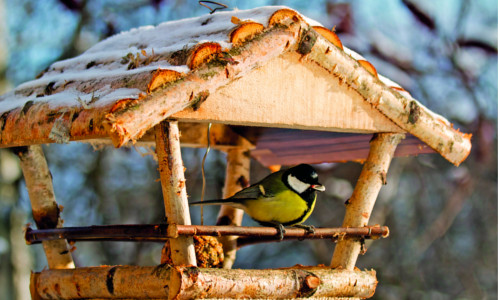 Zadaniem uczniów biorących udział w konkursie jest wykonanie karmnika dla ptaków. Użyte materiały oraz technika wykonania są dowolne. Ocenie jury podlegać będą: pomysłowość, staranność i estetyka pracy, stopień użyteczności. Gotowe karmniki zostaną powieszone w naszym Szkolnym Ogrodzie Botanicznym. Wspólnie będziemy dbać o to aby ptakom nie zabrakło pokarmu podczas nadchodzącej zimy.Cele konkursu:kształcenie postaw proekologicznych;uwrażliwienie dzieci na dokarmianie ptaków zimą;poznanie gatunków ptaków, które odwiedzą zimą karmnik;rozwijanie wyobraźni i zdolności manualnych.Zasady konkursuw konkursie mogą wziąć udział uczniowie z klas I-VIIIprace zgłaszane są indywidualnie, każdy uczestnik może zgłosić 1 karmnik,technika wykonania pracy dowolna, liczy się pomysłowość i funkcjonalność,należy zadbać aby karmnik posiadał możliwość montażu w terenie,do zgłoszonej pracy należy dołączyć metryczkę z imieniem, nazwiskiem oraz klasą.Termin przyjmowania pracGotowe i podpisane karmniki należy przynieść do p. Bednarskiej do dnia 03.12.2018 r. Rozstrzygnięcie konkursu nastąpi 05.12.2018. Przyznane zostaną atrakcyjne nagrody dla trzech pierwszych miejsc. Organizator: Bożena Bednarska